Supplemental Figure 1. How to perform a DARE  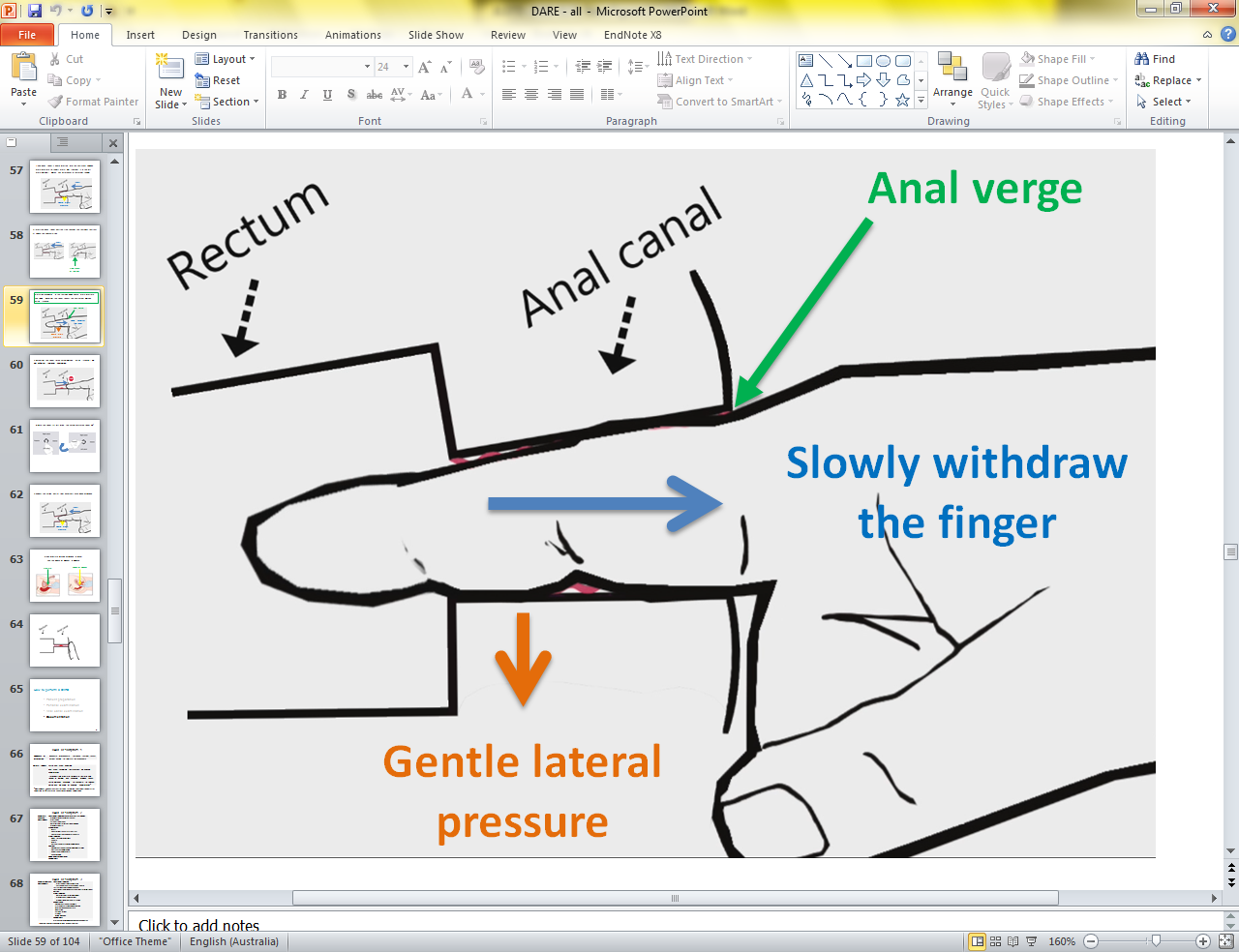 